Direction des Nations Unies,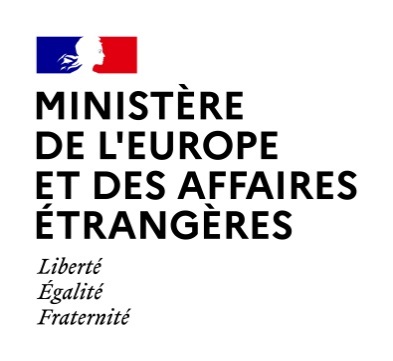 des Organisations internationales,des droits de l’Homme et de la FrancophonieDélégation aux fonctionnaires internationauxInformations personnellesInformations personnellesInformations personnellesInformations personnellesInformations personnellesInformations personnellesInformations personnellesInformations personnellesInformations personnellesEtat-CivilEtat-CivilEtat-CivilEtat-CivilEtat-CivilEtat-CivilEtat-CivilEtat-CivilEtat-CivilCivilité :Civilité :Civilité :Nom :Nom :Nom :Prénom(s) :Prénom(s) :Prénom(s) :Date de naissance :Date de naissance :Date de naissance :Nationalité(s) :Nationalité(s) :Nationalité(s) :CoordonnéesCoordonnéesCoordonnéesCoordonnéesCoordonnéesCoordonnéesCoordonnéesCoordonnéesCoordonnéesAdresse permanente :Adresse permanente :Adresse permanente :Adresse actuelle :Adresse actuelle :Adresse actuelle :Téléphone 1 :Téléphone 1 :Téléphone 1 :Téléphone 2 :Téléphone 2 :Téléphone 2 :Courriel personnel :Courriel personnel :Courriel personnel :Autre courriel :Autre courriel :Autre courriel :VoeuxVoeuxVoeuxVoeuxVoeuxVoeuxVoeuxVoeuxVoeux1.2.1.2.1.2.DiplômeDiplômeDiplômeDiplômeDiplômeDiplômeDiplômeDiplômeDiplômeIntitulé du diplôme le plus élevé obtenu à ce jour :Intitulé du diplôme le plus élevé obtenu à ce jour :Intitulé du diplôme le plus élevé obtenu à ce jour :Niveau Bac + :Niveau Bac + :Niveau Bac + :Etablissement :Etablissement :Etablissement :Année d'obtention :Année d'obtention :Année d'obtention :Expériences professionnellesExpériences professionnellesExpériences professionnellesExpériences professionnellesExpériences professionnellesExpériences professionnellesDurée totale des expériences (jusqu'à la date de clôture)Durée totale des expériences (jusqu'à la date de clôture)Durée totale des expériences (jusqu'à la date de clôture)Durée totale des expériences (jusqu'à la date de clôture)Durée totale des expériences (jusqu'à la date de clôture)Durée totale des expériences (jusqu'à la date de clôture)Type d'expérienceNombre de mois d'expérienceDatesDatesEmployeur/ActivitéLieu/AffectationLieu/AffectationStatutDébut :Début :Fin :Fin :Fonction ou poste occupé :Principales activités :Type d'expérienceNombre de mois d'expérienceDatesEmployeur/ActivitéEmployeur/ActivitéLieu/AffectationStatutStatutDébut :Fin :Fonction ou poste occupé :Principales activités :Type d'expérienceNombre de mois d'expérienceDatesEmployeur/ActivitéEmployeur/ActivitéLieu/AffectationStatutStatutType d'expérienceNombre de mois d'expérienceEmployeur/ActivitéEmployeur/ActivitéLieu/AffectationStatutStatutDébut :Fin :Fonction ou poste occupé :Principales activités :Type d'expérienceNombre de mois d'expérienceDatesEmployeur/ActivitéEmployeur/ActivitéLieu/AffectationStatutStatutType d'expérienceNombre de mois d'expérienceEmployeur/ActivitéEmployeur/ActivitéLieu/AffectationStatutStatutDébut :Fin :Fonction ou poste occupé :Principales activités :Type d'expérienceNombre de mois d'expérienceDatesEmployeur/ActivitéEmployeur/ActivitéLieu/AffectationStatutStatutType d'expérienceNombre de mois d'expérienceEmployeur/ActivitéEmployeur/ActivitéLieu/AffectationStatutStatutDébut :Fin :Fonction ou poste occupé :Principales activités :ComplémentsComplémentsDurée en moisDurée en moisPrécisionsPrécisionsPrécisionsPrécisionsPrécisionsPrécisionssur le terrain (en PVD) :sur le terrain (en PVD) :au sein des Nations Unies :au sein des Nations Unies :au sein des institutions européennes :au sein des institutions européennes :autres, précisez :autres, précisez :autres, précisez :autres, précisez :Autres informationsAutres informationsAutres informationsOui/Non                              Lequel/Laquelle ?Oui/Non                              Lequel/Laquelle ?Avez-vous déjà participé à un Programme Jeune antérieur dans le cadre d'un appel à candidatures proposé par la DFI ?Avez-vous déjà participé à un Programme Jeune antérieur dans le cadre d'un appel à candidatures proposé par la DFI ?Avez-vous déjà participé à un Programme Jeune antérieur dans le cadre d'un appel à candidatures proposé par la DFI ?Avez-vous déjà travaillé dans une OI?Avez-vous déjà travaillé dans une OI?Avez-vous déjà travaillé dans une OI?Avez-vous déjà été présélectionné par une OI ?Avez-vous déjà été présélectionné par une OI ?Avez-vous déjà été présélectionné par une OI ?Aptitudes linguistiques et informatiquesAptitudes linguistiques et informatiquesAptitudes linguistiques et informatiquesAptitudes linguistiques et informatiquesAptitudes linguistiques et informatiquesLangues :Langues :Langues :Aptitudes et compétences informatiques :Aptitudes et compétences informatiques :Aptitudes et compétences informatiques :Publications :Publications :Publications :Date de disponibilité et durée du préavis le cas échéant :Date de disponibilité et durée du préavis le cas échéant :Date de disponibilité et durée du préavis le cas échéant :Commentaires du candidatCommentaires du candidatCommentaires du candidatCommentaires du candidatCommentaires du candidatRemarques :